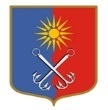 ОТРАДНЕНСКОЕ ГОРОДСКОЕ ПОСЕЛЕНИЕКИРОВСКОГО МУНИЦИПАЛЬНОГО РАЙОНА ЛЕНИНГРАДСКОЙ ОБЛАСТИСОВЕТ ДЕПУТАТОВЧЕТВЕРТОГО СОЗЫВАР Е Ш Е Н И Еот «18» декабря 2023 года № 66О перечне должностей Отрадненского городского поселения Кировского муниципального района Ленинградской области и оплате труда работников органов местного самоуправления Отрадненского городского поселения Кировского муниципального района Ленинградской областиРуководствуясь Федеральным законом от 02.03.2007 № 25-ФЗ «О муниципальной службе в Российской Федерации» и областным законом Ленинградской области от 11.03.2008 № 14-оз «О правовом регулировании муниципальной службы в Ленинградской области», в соответствии с решением совета депутатов МО «Город Отрадное» от 06.12.2023 № 52 «О бюджете Отрадненского городского поселения Кировского муниципального района Ленинградской области на 2024 год и на плановый период 2025 и 2026 годов», совет депутатов МО «Город Отрадное» решил:1. Утвердить Перечень выборных должностей в совете депутатов МО «Город Отрадное», согласно приложению № 1.2. Утвердить Перечень должностей, не являющихся должностями муниципальной службы в совете депутатов МО «Город Отрадное», согласно приложению № 2.3. Утвердить Перечень должностей муниципальной службы в администрации МО «Город Отрадное», согласно приложению № 3.4. Утвердить Перечень должностей, не являющихся должностями муниципальной службы в администрации МО «Город Отрадное», согласно приложению № 4.5. Признать утратившим силу решение совета депутатов МО «Город Отрадное» от 02.08.2023 № 37 «О перечне должностей Отрадненского городского поселения Кировского муниципального района Ленинградской области и оплате труда работников органов местного самоуправления Отрадненского городского поселения Кировского муниципального района Ленинградской области».6. Опубликовать настоящее решение в газете «Отрадное вчера, сегодня, завтра», сетевом издании «Отрадное вчера, сегодня, завтра», и на официальном сайте органов местного самоуправления МО «Город Отрадное» в сети «Интернет».7. Настоящее решение вступает в силу со дня его официального опубликования и распространяет свое действие на правоотношения, возникшие с 01 января 2024года.Глава муниципального образования                                                    М.Г. ТаймасхановРазослано: совет депутатов, администрация – 3, СМИ, прокуратура, сайт www.otradnoe-na-neve.ru, МКУ «Отрадненская городская библиотека», ГУ ЛО «Государственный институт регионального законодательстваПеречень выборных должностей в совете депутатов МО «Город Отрадное»Перечень должностей, не являющихся должностями муниципальной службы в совете депутатов МО «Город Отрадное»Перечень должностей муниципальной службы муниципальных служащих администрации МО «Город Отрадное»Перечень должностей, не являющихся должностями муниципальной службы администрации МО «Город Отрадное»Приложение № 1к решению совета депутатовМО «Город Отрадное»     от «18» декабря 2023 года № 66 Наименование должностиРазмер месячного должностного оклада (рублей)Глава муниципального образования30515Приложение № 2к решению совета депутатовМО «Город Отрадное»   от «18» декабря 2023 года № 66Наименование должностиРазмер должностного оклада, руб.Руководитель аппарата совета депутатов муниципального образования (начальник отдела, заведующий отделом)16540Главный специалист13685Приложение № 3к решению совета депутатовМО «Город Отрадное» от «18» декабря 2023 года № 66Наименование должностиРазмер должностного оклада, руб.Категория «Руководители»Высшие должности муниципальной службыКатегория «Руководители»Высшие должности муниципальной службыГлава администрации городского поселения (лицо, назначаемое по контракту) 30515Главные должности муниципальной службыГлавные должности муниципальной службыПервый заместитель главы администрации городского поселения27050Заместитель главы администрации городского поселения по общим вопросам25760Заместитель главы администрации городского поселения по ЖКХ25760Ведущие должности муниципальной службыВедущие должности муниципальной службыНачальник управления19090Начальник отдела (заведующий отделом)16540Категория «Специалисты»Старшие должности муниципальной службыКатегория «Специалисты»Старшие должности муниципальной службыГлавный специалист13685Ведущий специалист12410Младшие должности муниципальной службыМладшие должности муниципальной службыСпециалист 1 категории11780Приложение № 4к решению совета депутатовМО «Город Отрадное»от «18» декабря 2023 года № 66Наименование должностиРазмер должностного оклада, руб.Категория «Специалисты»Категория «Специалисты»Старшие должностиСтаршие должностиГлавный специалист13685Ведущий специалист12410Младшие должностиМладшие должностиСпециалист 1 категории11780